РЕЗЮМЕЧепелюк Олександр ОлександровичДата народження: 03.10.1986 р. 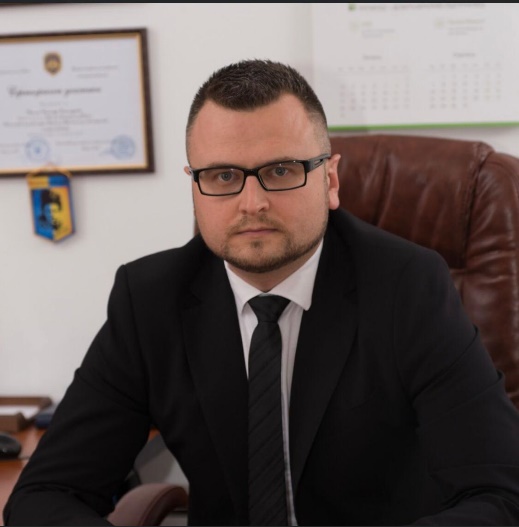 Місце народження: м. Радивилів, Радивилівський район, Рівненська область, Місце проживання:  33028,  м. Рівне, вул. Лермонтова, 4-аСімейне положення: неодружений. Моб. тел +38 (097) 59 12 393E-mail: salexes@gmail.comВідомості про судимість: судимість відсутня.Досвід роботи:07.2006 – 01.2007 рр. - Радивилівська районна державна адміністрація, відділ охорони здоров’я РДА, юрисконсульт;01.2007 – 05.2008 рр. - Радивилівська районна державна адміністрація, відділ освіти, юрисконсульт;05.2008 – 09.2009 рр. - Рівненський МВ УМВС України в Рівненській області, спеціаліст режимно-секретної частини;09.2009 – 12.2009 р. - Рівненський МВ УМВС України в Рівненській області 3-й сектор відділу карного розшуку;2009 – 2013 рр. - Фізична особа-підприємець (діяльність у галузі права), а саме надавав послуги та супровід гоподарської діяльності юридичних та фізичних осіб - підприємців;01.2011 - 2017 рр. - Адвокатське об'єднання «Скорпіон», юрист/адвокат;12.2012 р.  –  по даний час здійснюю діяльність адвоката; 2012 р. по 12.2016 рр. – здійснював представництво інтересів арбітражних керуючих у справах про банкрутство, а також, супровід процедур банкрутства, як сторони кредитора так і боржника;12.2016 р. – по даний час самозайнята особа;12.2016 р. – по даний час здійснюю діяльність арбітражного керуючого;09.2019 р. – по даний час помічник-консультант на громадських засадах народного депутата України Аліксійчука Олександра Васильовича. Освіта повна вища:2010 р. – Інститут держави і права ім. В.М. Корецького Національної академії наук України. Спеціальність «Правознавство», кваліфікація «Юрист», освітньо-кваліфікаційний рівень - спеціаліст.2019 р. – по цей час - Національна академія управління при Президентові України, спеціальність “Парламентаризм у публічному управлінні”, аспірантура; Вміння та навики:Захист прав та інтересів арбітражних керуючих під час оскарження дій арбітражних керуючих до контролюючих органів та суду;Практичне та теоретичне знання конституційного, цивільного, господарського, податкового, земельного, трудового та кримінального права;Надання правових висновків;Оперативний аналіз законодавства;Оперативний захист прав та інтересів осіб від протиправних дій правоохоронних органів, колекторів та контролюючих органівСкладання, правовий аналіз усіх видів договорів;Надання правових консультацій з усіх галузей права.Антикризовий менеджмент;Управлінські навики;супроводження законотворчого процесуВолодіння ПК на рівні впевненого користувача;Windows, MS Office, Internet – досвідчений користувач. Права водія категорія «В»Особисті характеристики:Комунікабельність, рішучість, впевненість, пунктуальність, розважливість, ерудованість, дисциплінованість, винахідливість, відповідальність, креативність, здатність виходити з кризових та складних ситуацій.